.Start dance after 16 countsSECTION 1: (FORWARD, KICK, BACKWARD. TOGETHER) X 2SECTION 2: FORWARD ROCK, RECOVER, 1/4 TURN TO R WITH SIDE, TOGETHER, SIDE SHUFFLE, BACKWARD ROCK, RECOVERSECTION 3: VINE WITH SCUFF, JAZZ BOX, FORWARDSECTION 4: 1/4 TURN TO R WITH JAZZ BOX, FORWARD, ROCKING CHAIRTAG: After 3rd, 6th, 7th wall, you should dance 4 counts of TagTag step: 1/4 turn to R with jazz box, forwardE-mail: chrisjj0618@yahoo.comhttp://www.youtube.com/user/thetrianglelinedancehttps://www.facebook.com/christina.yang.148553Dreamer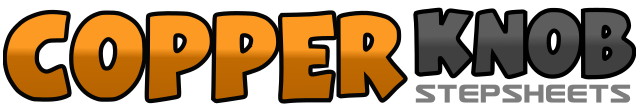 .......Count:32Wall:4Level:High Beginner - Swing.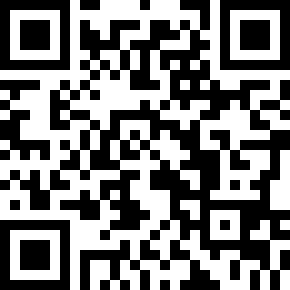 Choreographer:Christina Yang (KOR) - April 2017Christina Yang (KOR) - April 2017Christina Yang (KOR) - April 2017Christina Yang (KOR) - April 2017Christina Yang (KOR) - April 2017.Music:Daydream Believer - The MonkeesDaydream Believer - The MonkeesDaydream Believer - The MonkeesDaydream Believer - The MonkeesDaydream Believer - The Monkees........1-4RF forward, LF forward kick, LF backward, RF closed LF (weight on RF)5-8LF forward, RF forward kick, RF backward, LF closed RF (weight on LF)1-4RF forward rock, LF recover, 1/4 turn to R with RF side, LF closed RF(weight on LF)5&6RF side, LF closed RF, RF side7-8LF backward Rock, RF recover1-4LF side, RF cross behind LF, LF side, RF scuff to diagonal direction5-8RF cross over LF, LF backward, RF side, LF forward1-4RF cross over LF, 1/4 turn to R with LF backward, RF side, LF forward5-8RF forward rock, LF recover, RF backward, LF recover1-4RF cross over LF, 1/4 turn to LF backward, RF side, LF forward